Warszawska Izba 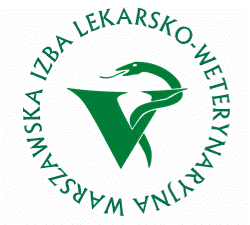 Lekarsko-Weterynaryjna Formularz zgłoszenia udziału w Mistrzostwach Polski w Strzelectwie Myśliwskim Lekarzy Weterynarii „Suchodół 2014”Nazwisko: ………………………………………………………………………………………………………….Imię: ……………………………………………………….…………………………………………………………Adres do korespondencji: ………………………………………………………………………………….…………………………………………………………………………………………………………………………..E-mail:  ………………………………………………………………………………………………………………Telefon: ……………………………………………………………………………………………………………..Zatrudnienie lub rodzaj prowadzonej działalności (opis): .…………………………………………………………………………………………………………………………………………………………….Usługa hotelowa:    TAK                NIEIlość miejsc: ………………………………………………podpisWypełniony formularz prześlij na adres: radzikowski@piwzyrardow.pl